1.Ф.И.О. преподавателя _________________________________________________________2.Дисциплина (ПМ,МДК) _______________________________________________________3.Дата __________ группа _______ курс____  специальность _________________________4.Число студентов в группе ______, отсутствовало ______, опоздало ______5.Тема занятия ___________________________________________________________________________________________________________________________________________7.Тип занятия _________________________________________________________________8.Ф.И.О. должность, посетившего занятие ________________________________________9. Место проведения занятия (кабинет доклинической практики, поликлиника, отделение больницы)____________________________________________________________________10.Цель посещения: (знакомство с преподавателем;  наблюдение за работой преподавателя в связи с определенной целью или решением определенной задачи; наблюдение за работой группы, диагностика затруднений преподавателя; аттестация; в рамках недели знаний; другое).11. Оснащение________________________________________________________________АНАЛИЗ СОДЕРЖАНИЯ ЗАНЯТИЯВыводы, предложения, рекомендации___________________________________________________________________________________________________________________________________________________________________________________________________________________________________________________________________________________________________________________________________________________________________________________________________________________________________________________________________________________________________________________________________________________________________________________________________________________________________________________________________________________________________________________________________________________________________________________________________________________________________________________________________________________________________________________________Подпись преподавателя _______________/__________________Подпись, посетившего занятия ___________/__________________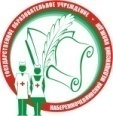 Министерство здравоохранения Республики ТатарстанГАПОУ «Набережночелнинский медицинский колледж».Отдел основного профессионального образованияМК-12 Карта посещения практического занятия№Содержание анализаПримечание1Планирование учебной деятельности1.1Наличие плана учебного занятия, учебно-методического комплекса.1.2Соответствие содержания учебного занятия рабочей программе, КТП, теме в журнале1.3Организация начала занятия (проверка присутствующих, готовность студентов к учебному занятию, внешний вид студентов, объявление темы, цели и плана занятия).1.4Целесообразность распределения учебного времени в ходе учебного занятия1.5Рациональность использования оборудования учебного кабинета1.6Подведение итогов учебного занятия2Учет и контроль знаний2.1Владение преподавателем методикой контроля знаний  студентов - актуализация знаний- контроль закрепления новых знаний- контроль усвоения знаний, итоговый контроль.2.2Методы и приемы контроля знаний использованные преподавателем на учебных занятиях:-устный контроль (индивидуальный, фронтальный, групповой);- письменная самостоятельная (контрольная работа);- комбинированный контроль;- практический контроль (соблюдение стандарта практической деятельности студентов, выполнение практических манипуляций и т.д.);- программированный контроль (тестовый контроль);- контроль знаний с использованием дидактического материала (карточки, ситуационный задачи, опорные сигналы, немые схемы, графологические структуры, слайды презентации);- самоконтроль;-взаимоконтроль 2.3Педагогическая  целесообразность применяемых методов контроля3.Организация самостоятельной работы3.1Демонстрационная часть (инструктаж – демонстрация процедур, практических манипуляций).3.2Анализ и оформление медицинской документации (истории болезни, лист врачебных назначений, температурный лист и т.д.)3.3Овладение практическими умениями и навыками3.4Оформление  записей.4Уровень педагогического мастерства преподавателя4.1Знание преподаваемого профессионального модуля4.2Владение педагогическими технологиями4.3Педагогический такт4.4Умение организовать работу  студентов (активизировать их мышление, сочетать различные формы работы, осуществлять индивидуальную работу, дифференцированный подход и т.д.)4.5Наличие межпредметных и внутрипредметных связей